Posted at City Hall, 17 Hospital Drive, Eufaula, OK 74432, and at Community Center, 121 High Street, Eufaula, OK 74432 (the meeting location) on February 7, 2024, at 4:00 p.m.CITY OF EUFAULA, OKCommunity Center121 High StreetEufaula, OK 74432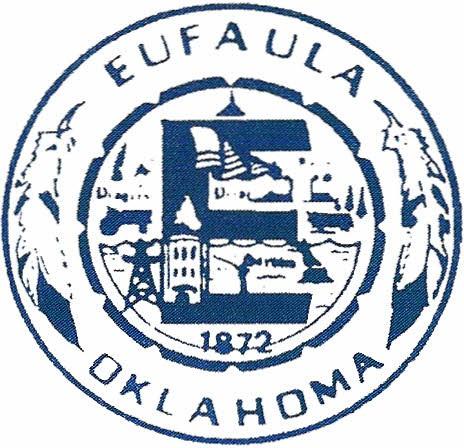 NOTICE AND AGENDA OF SPECIAL MEETINGSMondayFebruary 12, 20245:30 p.m.City Council and Eufaula Public Works AuthorityThe City of Eufaula encourages participation from all its citizens in public meetings. However, if participation is not possible due to a disability, notify the City Clerk in writing at least forty-eight hours prior to the scheduled meeting, and necessary accommodations will be made (ADA 28CRF/36).Council Rules of Decorum limit citizen comments on agenda items and public hearings to five (5) minutes. Any person desiring to address the Council during such period must sign in with the City Clerk, provide their name and address, and specify the agenda item they wish to address. Remarks will be limited to the agenda item under consideration, and the speaker is allowed to speak only once. If written materials are submitted, ten (10) copies should be made available and may not be returned. Under Oklahoma law, the Council Members are prohibited from discussing or taking action on items, not on today’s agenda. The complete packet of information for the agenda items is available online at CityofEufaulaOK.comCity CouncilFreeholder Mayor Todd WarrenWard 1 OpenWard 2 Council Member Roger BartonWard 3 Council Member Jamie UptonWard 4 Vice-Mayor James HickmanAGENDAEUFAULA CITY COUNCILFebruary 12, 20245:30 p.m.CALL TO ORDER 				MAYOR TODD WARRENINVOCATION 				VICE-MAYOR HICKMANPLEDGE OF ALLEGIANCE			MAYOR TODD WARRENROLL CALL /ATTENDANCE 		VALARIE COXCONSENT AGENDAAll matters listed under the Consent Agenda are routine by the City Council and will be enacted by one motion. Therefore, there will not be a separate discussion of these items. However, if a discussion is desired, that item will be removed from the Consent Agenda and considered separately. The item will then be placed in its proper order on the regular meeting agenda and will be considered at that time.APPROVAL OF MINUTES.REGULAR COUNCIL MEETING January 8, 2024APPROVAL OF THE TREASURER’S REPORT.APPROVAL OF THE JANUARY 2024 PAYROLL FIGURES FOR THE GENERAL FUND IN THE AMOUNT OF $90,650.98.RECEIPT OF JANUARY CLAIMS: CITY OF EUFAULA.ITEMS REMOVED FROM THE CONSENT AGENDAConsideration of Acceptance, Approval, Adoption, Rejection, Amendment, and/or Postponement of Cunningham Construction Pay Application #2 for Old City Hall remodel in the amount of $120,698.64.Consideration of Acceptance, Approval, Adoption, Rejection, Amendment, and/or Postponement for a motion to renew the Vyve Broadband Cable Franchise agreement “for an additional period not to exceed 20 years”, extending the agreement to February 1, 2044, pursuant to Section 2.5 of Franchise Ordinance No. 04-2-1, dated February 26, 2004, on the same terms, and authorizing the City Managers signature on said extension agreement.Consideration of Acceptance, Approval, Adoption, Rejection, Amendment, and/or Postponement to approve and accept the Fiscal Year 2022-2023 audit as completed by Arledge & Associates, P.C.Consideration of Acceptance, Approval, Adoption, Rejection, Amendment, and/or Postponement of Appointment to fill the open Ward 1 City Council seat.Consideration of Acceptance, Approval, Adoption, Rejection, Amendment, and/or Postponement to approve the setting of a Special Meeting to make an appointment to fill the open Ward 1 council seat or approve a resolution calling for a Special Election for the open Ward 1 council seat.REMARKS AND INQUIRIES BY CITY COUNCIL.ANNOUNCEMENTS.ADJOURNMENT.AGENDAEUFAULA PUBLIC WORKS AUTHORITYFebruary 12, 20245:30 p.m.ROLL CALL /ATTENDANCE 		CONSENT AGENDAAll matters listed under the Consent Agenda are routine by the Public Works Authority and will be enacted by one motion. Therefore, there will not be a separate discussion of these items. However, if a discussion is desired, that item will be removed from the Consent Agenda and considered separately. The item will then be placed in its proper order on the regular meeting agenda and will be considered at that time.2.	APPROVAL OF MINUTES.REGULAR MEETING January 8, 2024.APPROVAL OF THE JANUARY 2024 PAYROLL FIGURES FOR THE EUFAULA PUBLIC WORKS AUTHORITY IN THE AMOUNT OF $41,337.73.RECEIPT OF JANUARY CLAIMS: EUFAULA PUBLIC WORKS AUTHORITY.ITEMS REMOVED FROM THE CONSENT AGENDAConsideration of Acceptance, Approval, Adoption, Rejection, Amendment, and/or Postponement of pay application #10 from Lone Hickory Cattle L.L.C. for the CWSRF Sewer Project in the amount of $87,701.57.Adjournment.